GREATER CYPRESS PARK NEIGHBORHOOD COUNCIL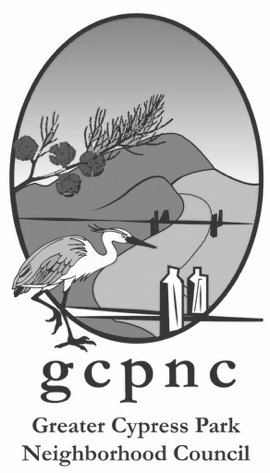 SPECIAL  BOARD MEETING Tuesday, March 21, 2023 – 7:00 P.M Online/Telephonic Meeting via Zoom # 868 4239 6909DRAFT MINUTESCall to OrderThe meeting was called to order at 7:10 p.m. by Greater Cypress Park Neighborhood Council (GCPNC) Chair, Romana Barajas.  Five (5) board members were present at roll call: Ms. Kramer, Bryan Kramer, Javier Lopez, Teresa Roman, and Romana Barajas.  Quorum (5) was met.  Erika Miramon and Rebecca Trotsky-Sirr were absent.  Simultaneous Spanish-English interpretation was.  Supporting documents were available at https://cypressparknc.com/ gcpnc-special-board-meeting-3-21-23/. Comments from Public OfficialsNone.  Public CommentsNone.Action Items.The question of money for purchasing food for upcoming meetings was brought up. The board was reminded that Erica from DONE had recommended pre-packaged Items. Romana talked about coffee and Mexican bread. Romana motioned for $300 per meeting for each meeting through the end of the fiscal year. Ash seconded the motion. Unanimous yes: Ash Kramer, Bryan Kramer, Teresa Roman, Javier Lopez, and Romana Barajas.Upcoming Meetings and EventsGoverning Board Meeting: Tuesday, April 11, 7:00PMAdjournmentThe meeting was adjourned at 7:25 p.m. without objection.Respectfully submitted by Ash KraerCITY OF LOS ANGELESGOVERNING BOARDGOVERNING BOARDCALIFORNIAGREATER CYPRESS PARK NEIGHBORHOOD COUNCIL1150 CYPRESS AVE LOS ANGELES, CA 90065E-mail: GCPNC@empowerla.org Website: cypressparknc.comROMANA BARAJASCHAIRBRYAN KRAMERVICE CHAIRASH KRAMERTREASURERJAVIER LOPEZTERESA ROMANREBECCA TROTZKY-SIRRERIKA MIRAMON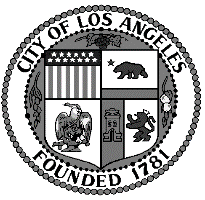 GREATER CYPRESS PARK NEIGHBORHOOD COUNCIL1150 CYPRESS AVE LOS ANGELES, CA 90065E-mail: GCPNC@empowerla.org Website: cypressparknc.comBoard MembersRoll CallAsh KramerPresentBryan KramerPresentJavier LopezPresentErika MiramonAbsentTeresa RomanPresentRebecca Trotzky-SirrAbsentRomana BarajasPresent